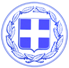 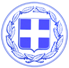                       Κως, 03 Δεκεμβρίου 2016ΔΕΛΤΙΟ ΤΥΠΟΥΔ.ΓΕΡΑΣΚΛΗΣ : ‘’ Να σταματήσει η επίδειξη εχθρότητας και εμπάθειας. Η Περιφέρεια και ο Δήμος είναι αναγκασμένοι να συνεργαστούν.’’Ο Αντιδήμαρχος Τεχνικών Έργων κ. Δαυίδ Γερασκλής, με αφορμή την ανακοίνωση του Επάρχου, έκανε την ακόλουθη δήλωση:‘’ Είναι θλιβερή η εικόνα που αποπνέει η ανακοίνωση του Επάρχου, ο οποίος έβγαλε μια ανακοίνωση ή για την ακρίβεια τον έβαλαν να υπογράψει μια ανακοίνωση για να επιτεθεί κατά του Δήμου Κω και μάλιστα χωρίς να υπάρχει βάση σε όλα αυτά.Για ενημέρωση και μόνο των πολιτών, δίνουμε στη δημοσιότητα δύο έγγραφα για να μην δημιουργούνται ψευδείς εντυπώσεις.Το πρώτο είναι ένα έγγραφο της Περιφέρειας με ημερομηνία 12 Αυγούστου που υπογράφει ο Αντιπεριφερειάρχης κ. Ζαννετίδης και αναφέρει ότι το έργο της Διαβαθμιδικής Σύμβασης για τον καθαρισμό του Επαρχιακού Δικτύου, θα εκτελεστεί από την Περιφέρεια.Το δεύτερο έγγραφο είναι του Δήμου Κω, υπογράφεται από εμένα προσωπικά και απευθύνεται στον Έπαρχο. Έχει ημερομηνία 11 Νοεμβρίου και σε αυτό επισημαίνω ότι πρέπει να γίνει ο καθαρισμός των ρείθρων στις επαρχιακές οδούς, τον οποίο είχε αναλάβει η Περιφέρεια και μέχρι εκείνη τη στιγμή δεν είχε γίνει καμία κίνηση παρά το γεγονός ότι είχαν περάσει τρεις μήνες από το έγγραφο με το οποίο η Περιφέρεια μας ανακοίνωνε ότι θα εκτελέσουν το έργο οι υπηρεσίες της.Οι πολίτες μπορούν να βγάλουν τα συμπεράσματά τους. Φυσικά όλο αυτό το διάστημα ο Δήμος Κω προχώρησε μόνος του σε καθαρισμούς ρεμάτων, σε αντιπλημμυρικά έργα αλλά και σε παρεμβάσεις στο επαρχιακό δίκτυο γιατί δεν μπορεί να μένει το νησί ανοχύρωτο και μετά να επιρρίπτουμε ευθύνες ο ένας στον άλλον.Η Περιφέρεια και ο Δήμος είναι αναγκασμένοι να συνεργάζονται, υπάρχουν ζητήματα που υπερβαίνουν προσωπικές στρατηγικές και σκοπιμότητες όπως είναι η πολιτική προστασία, η τουριστική προβολή αλλά και η υπεράσπιση του νησιού μας απέναντι σε όσους θέλουν να το μετατρέψουν σε ένα απέραντο hot-spot.Aυτά είναι τα πεδία στα οποία μπορούμε και πρέπει να συνεργαστούμε.Η πρόσκληση είναι ανοιχτή και να υπενθυμίσω ότι ο κ. Έπαρχος προσκλήθηκε αλλά δεν παρέστη στην πρώτη συνάντηση για τη δημιουργία του Νέου Οργανισμού Τουριστικής Ανάπτυξης και Προβολής του Δήμου Κω.Γιατί όμως; Δεν τον αφορά ένα θέμα που αφορά όλο το νησί;Σε ότι με αφορά, οι πόρτες του γραφείου είναι ανοιχτές στον κ. Έπαρχο, στους περιφερειακούς συμβούλους και σε όλα τα στελέχη της Περιφέρειας Νοτίου Αιγαίου. Για οτιδήποτε θελήσουν, για οποιαδήποτε πρόταση συνεργασίας έχουν να καταθέσουν.Το ίδιο ισχύει και από την πλευρά των συναδέλφων αντιδημάρχων και των υπηρεσιών του Δήμου Κω.Για αυτό και πρέπει να σταματήσει η επίδειξη εχθρότητας και εμπάθειας απέναντι στο Δήμο Κω.’’Γραφείο Τύπου Δήμου Κω